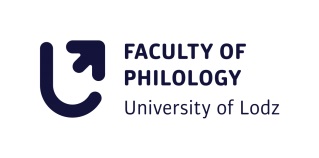 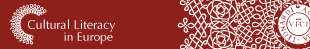 CLE2020Research in the Arts, the Arts in ResearchSymposium ProgrammeThe Symposium Programme Committee:HABJAN JernejJABŁKOWSKA JoannaKOSMALSKA JoannaPŁUCIENNIK JarosławSEGAL NaomiVIDAL RicardaThe Symposium Secretaries:DĘBSKA MajaSINIARSKA-TUSZYŃSKA AngelikaSTĘPIEŃ JustynaThe Symposium venue:		Faculty of Philology, University of Lodz		 ul. Pomorska 171/173			90-236 Łódź			http://filolog.uni.lodz.pl/?page_id=179Day 1 (Wednesday, 13 May 2020)Day 1 (Wednesday, 13 May 2020)Day 1 (Wednesday, 13 May 2020)Day 1 (Wednesday, 13 May 2020)Day 1 (Wednesday, 13 May 2020)18:00A pre-symposium event and workshop in House of Literature A pre-symposium event and workshop in House of Literature A pre-symposium event and workshop in House of Literature A pre-symposium event and workshop in House of Literature A pre-symposium event and workshop in House of Literature Day 2 (Thursday, 14 May 2020)Day 2 (Thursday, 14 May 2020)Day 2 (Thursday, 14 May 2020)Day 2 (Thursday, 14 May 2020)Day 2 (Thursday, 14 May 2020)9:00-9:3030 minRegistration + CoffeeRegistration + CoffeeRegistration + CoffeeRegistration + CoffeeRegistration + Coffee9:30-10:0030 minIntroduction  CLE + University of Lodz Introduction  CLE + University of Lodz Introduction  CLE + University of Lodz Introduction  CLE + University of Lodz Introduction  CLE + University of Lodz 10:00 – 11:0060 minAn introductory lecture (40 min) by Jerzy Jarniewicz Q&A session (20 min)An introductory lecture (40 min) by Jerzy Jarniewicz Q&A session (20 min)An introductory lecture (40 min) by Jerzy Jarniewicz Q&A session (20 min)An introductory lecture (40 min) by Jerzy Jarniewicz Q&A session (20 min)An introductory lecture (40 min) by Jerzy Jarniewicz Q&A session (20 min)11:00 – 11:3030 minCoffee & fruit/cakeCoffee & fruit/cakeCoffee & fruit/cakeCoffee & fruit/cakeCoffee & fruit/cakeBreak-out Session 1Break-out Session 1Break-out Session 1Break-out Session 1Break-out Session 111:30 – 12:2050 minGroup 14 presentations (5 min. each.; max 3 ppt slides) Discussion in the group (30 min.)Group 24 presentations (5 min. each.; max 3 ppt slides) Discussion in the group (30 min.)Group 24 presentations (5 min. each.; max 3 ppt slides) Discussion in the group (30 min.)Group 34 presentations (5 min. each.; max 3 ppt slides) Discussion in the group (30 min.)Group 34 presentations (5 min. each.; max 3 ppt slides) Discussion in the group (30 min.)12:20 – 13:0040 minGroups reassemble in the plenary room The three rapporteurs report back (5 min. each) General discussion (25 min.)Groups reassemble in the plenary room The three rapporteurs report back (5 min. each) General discussion (25 min.)Groups reassemble in the plenary room The three rapporteurs report back (5 min. each) General discussion (25 min.)Groups reassemble in the plenary room The three rapporteurs report back (5 min. each) General discussion (25 min.)Groups reassemble in the plenary room The three rapporteurs report back (5 min. each) General discussion (25 min.)13:00-14:3090 minLunchLunchLunchLunchLunch14:30– 15:3060 minWorkshop 1Workshop 1Workshop 2Workshop 2Workshop 215:30 – 16:0030 minCoffee & snacksCoffee & snacksCoffee & snacksCoffee & snacksBreak-out Session 2Break-out Session 2Break-out Session 2Break-out Session 2Break-out Session 216:00 – 16:5050 minGroup 14 presentations (5 min. each.; max 3 ppt slides) Discussion in the group (30 min.)Group 14 presentations (5 min. each.; max 3 ppt slides) Discussion in the group (30 min.)Group 24 presentations (5 min. each.; max 3 ppt slides) Discussion in the group (30 min.)Group 24 presentations (5 min. each.; max 3 ppt slides) Discussion in the group (30 min.)Group 24 presentations (5 min. each.; max 3 ppt slides) Discussion in the group (30 min.)16:50 – 17:3040 minGroups reassemble in the plenary room The two rapporteurs report back (5 min. each) General discussion (30 min.)Groups reassemble in the plenary room The two rapporteurs report back (5 min. each) General discussion (30 min.)Groups reassemble in the plenary room The two rapporteurs report back (5 min. each) General discussion (30 min.)Groups reassemble in the plenary room The two rapporteurs report back (5 min. each) General discussion (30 min.)Groups reassemble in the plenary room The two rapporteurs report back (5 min. each) General discussion (30 min.)18:30Symposium dinnerSymposium dinnerSymposium dinnerSymposium dinnerSymposium dinnerDay 3 (Friday, 15 May 2020)Day 3 (Friday, 15 May 2020)Day 3 (Friday, 15 May 2020)Day 3 (Friday, 15 May 2020)Day 3 (Friday, 15 May 2020)Break-out Session 3Break-out Session 3Break-out Session 3Break-out Session 3Break-out Session 310:00 – 10:5050 minGroup 14 presentations (5 min. each.; max 3 ppt slides) Discussion in the group (30 min.)Group 24 presentations (5 min. each.; max 3 ppt slides) Discussion in the group (30 min.)Group 24 presentations (5 min. each.; max 3 ppt slides) Discussion in the group (30 min.)Group 34 presentations (5 min. each.; max 3 ppt slides) Discussion in the group (30 min.)Group 34 presentations (5 min. each.; max 3 ppt slides) Discussion in the group (30 min.)10:50 – 11:3040 minGroups reassemble in the plenary room The three rapporteurs report back (5 min. each) General discussion (25 min.)Groups reassemble in the plenary room The three rapporteurs report back (5 min. each) General discussion (25 min.)Groups reassemble in the plenary room The three rapporteurs report back (5 min. each) General discussion (25 min.)Groups reassemble in the plenary room The three rapporteurs report back (5 min. each) General discussion (25 min.)Groups reassemble in the plenary room The three rapporteurs report back (5 min. each) General discussion (25 min.)11:30-12:0030 minCoffee & snacksCoffee & snacksCoffee & snacksCoffee & snacksCoffee & snacks12:00 – 13:0060 minWorkshop 3Workshop 3Workshop 4Workshop 4Workshop 413:00 – 14:3090 minLunchLunchLunchLunchLunch14:30 – 15:3060 minAGM, open to all present members of CLEAGM, open to all present members of CLEAGM, open to all present members of CLEAGM, open to all present members of CLEAGM, open to all present members of CLEBreak-out Session 4Break-out Session 4Break-out Session 4Break-out Session 4Break-out Session 415:30 – 16:2050 minGroup 14 presentations (5 min. each.; max 3 ppt slides) Discussion in the group (30 min.)Group 14 presentations (5 min. each.; max 3 ppt slides) Discussion in the group (30 min.)Group 24 presentations (5 min. each.; max 3 ppt slides) Discussion in the group (30 min.)Group 24 presentations (5 min. each.; max 3 ppt slides) Discussion in the group (30 min.)Group 24 presentations (5 min. each.; max 3 ppt slides) Discussion in the group (30 min.)16:20 – 17:0040 minGroups reassemble in the plenary room The two rapporteurs report back (5 min. each) General discussion (30 min.)Groups reassemble in the plenary room The two rapporteurs report back (5 min. each) General discussion (30 min.)Groups reassemble in the plenary room The two rapporteurs report back (5 min. each) General discussion (30 min.)Groups reassemble in the plenary room The two rapporteurs report back (5 min. each) General discussion (30 min.)Groups reassemble in the plenary room The two rapporteurs report back (5 min. each) General discussion (30 min.)17:00  - 17:3030 minCoffee & snacksCoffee & snacksCoffee & snacksCoffee & snacksCoffee & snacks17:30 – 20:303 hoursGuided tour of LodzGuided tour of LodzGuided tour of LodzGuided tour of LodzGuided tour of LodzDay 4 (Saturday, 16 May 2020)Day 4 (Saturday, 16 May 2020)Day 4 (Saturday, 16 May 2020)Day 4 (Saturday, 16 May 2020)Day 4 (Saturday, 16 May 2020)10:00 – 12:002 hoursCLE Core Group meeting (for CG members only)CLE Core Group meeting (for CG members only)CLE Core Group meeting (for CG members only)CLE Core Group meeting (for CG members only)CLE Core Group meeting (for CG members only)